Municipality of Vienna : .
Municipal district office for the 1st/8th district
 Wipplingerstraße 8, 1010 	 Vienna                                                                                                          Tel. 4000, fax: 4000/9901210,                                                                                                                        e-mail: post@mba01.wien.gv.at                                                                                                                        Opening hours:                                                                                                                        Mon, Tue, Wed, Fri from 8 a.m. to 1 p.m., in the 
afternoon by appointment:
Tel.4000-01210 or                                                                                                                         post@mba01.wien.gv.at                                                                                                                         Thursday from 8 a.m. to 5.30 p.m.                                                                                                                         DVR : 0000191,www.wien.gv.at/mba Reg. Zi79K01/084
     GZ: 1542869/2014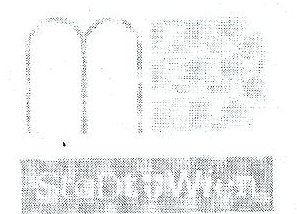   								Reg. ZI. 103479K01/08  Excerpt from the trade register. Register status from 18. Nov. 2014 
According to § 340 para.2 of the trade regulations 1994 , the following trade was entered in the register: Business Owner: SOKOLINAX:  GmbH Legal form: Limited liability company FN 359567 a,   Location: Vienna Trade: Taxi,trade:  Limited for the use  of 4 passenger 
Location: Vienna 21  Brünner Straße 140/58/2 
Trade license -Origin: 20.9.2013 

Chief Executive: Aurica-Domnica Matzinger - 
SVNR 5249-261268 born on 26.12.1968 in Arad, Romania, Nationality: Austria   For the district manager
            Meschnark (electronically produced) This document was officially signed by..........................
			You may find Information on checking of the electronic signature and of
			 the printouts at  https://www.wien.gv.at/amtssignatur 	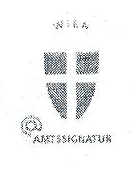                                     AXT5KGHATUN 
